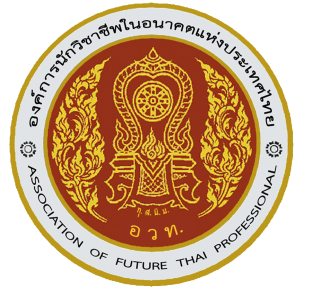 ใบสมัครเพื่อรับการเลือกแต่งตั้งเป็นคณะกรรมการดำเนินงานชมรมวิชาชีพ………………………….องค์การนักวิชาชีพในอนาคตแห่งประเทศไทยวิทยาลัย........................ ประจำปีการศึกษา .............หมายเลข (ผู้สมัคร).........................................ข้าพเจ้า ชื่อ ..................................... นามสกุล ...........................................สาขาวิชา ...................................... ชั้นปี ......................................................................กลุ่ม/ห้อง ...........................................................................ขอยื่นใบสมัครเพื่อเข้ารับการเลือกตั้งเป็นคณะกรรมการดำเนินงานชมรมวิชาชีพ ของ องค์การนักวิชาชีพในอนาคตแห่งประเทศไทย วิทยาลัย............................................. ประจำปีการศึกษา ........................................ข้าพเจ้ามีคุณสมบัติครบถ้วนตามที่ระบุไว้ในแนวปฎิบัติประกอบระเบียบสำนักงานคณะกรรมการการอาชีวศึกษาว่าด้วยองค์การนักวิชาชีพในอนาคตแห่งประเทศไทย พ.ศ. ๒๕๕๗ (ปรับปรุง พ.ศ.2558) และแก้ไขเพิ่มเติม พ.ศ.2560 ข้อ ๓๑ ทุกประการข้าพเจ้าให้สัญญาว่า หากได้รับการเลือกตั้งจะปฏิบัติตามระเบียบฯ ด้วยความเสียสละ ขยันหมั่นเพียร เพื่อ      ความเจริญก้าวหน้าขององค์การฯ ทุกประการพร้อมกันนี้ข้าพเจ้ามีคำรับรองเรื่องความประพฤติจากครูที่ปรึกษาประจำกลุ่ม/ห้อง และครูที่ปรึกษาชมรมวิชาชีพที่ข้าพเจ้าสังกัด ตามที่ปรากฏข้างล่างนี้แล้วลงชื่อ						ผู้สมัคร(..............................................................)     ……..……../………………./…..………ลงชื่อ						ครูที่ปรึกษาประจำกลุ่ม/ห้อง(..............................................................)    ……..……../………………./…..………ลงชื่อ						ครูที่ปรึกษาชมรมวิชาชีพ.....................(..............................................................)	    ……..……../………………./…….…..…